D.A.V. PUBLIC SCHOOL, EAST OF LONI ROAD, DELHICommunication-August, 2020August 11, 2020Dear Parents We all know that how much the pandemic pressed but couldn’t defer the pace of academic session and now the session 2020-21 is in full swing for all the classes. Term-I examinations will soon begin for which students are required to attend the classes regularly and match the necessary pace without a miss. To better the online classroom experience in terms of safety and network standard we will soon be shifting from Microsoft Teams to Google Classrooms, further updates regarding this will be intimated by the respective class teachers. Students are required to either create a new Google ID with their name and class as new user ID (e.g. Deepak_XIIB@gmail.com) or update their existing user ID in the same pattern for easy identification during the classes. These efforts can bring optimum benefit only when all the stakeholders cooperate and play their part well. Parents for this are required to pay the school fees on time. Short of funds and the problems rising due to it have been conveyed earlier too.  Apart from this mustn’t it be forgotten that teachers have thrived in this tough time no less than Corona Warriors and are still beating the odds. So it is expected that parents also come up with harmonious cooperation and cordiality be maintained. Feel free to contact undersigned in case of any issue which requires immediate attention. Thanks in anticipation.Regards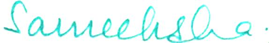 Sameeksha Sharma (Principal)